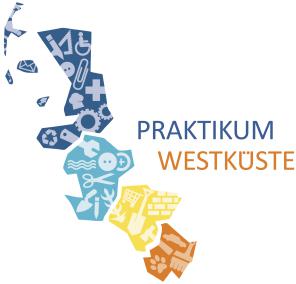 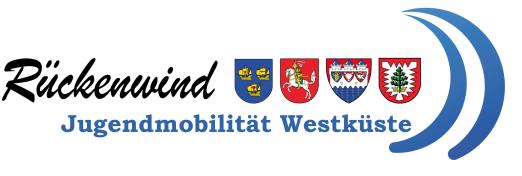 ANMELDUNGFax : 0481 421148-55Telefon : 0481 421148-11E-Mail: andrea.richter@dithmarschen.deOnline: https://www.praktikum-westkueste.de/einladung.html„WIRTSCHAFT-SCHULE-POLITIK IM DIALOGÜBER DIE AKTUELLE PRAKTIKUMSSITUATION“Termin:	Donnerstag, 27.09.2018von 09.15 Uhr bis 16.15 UhrVeranstaltungsort:Die Teilnahme ist kostenfrei!ISIT Fraunhofer-InsRtut für Siliziumtechnologie, Fraunhoferstraße 1, 25524 ItzehoeName:	____________________________Firma/Schule, Funktion :	____________________________Anschrift:	________________________________________________________Tel. / Fax:	____________________________E-Mail:	____________________________Bitte melden Sie sich auch für folgende Programmpunkte an:Ich nehme am MiZagsbuﬀet teil	ja □	nein □Ich möchte am Fachlichen Input	Thema 1 □	Thema 2 □teilnehmen.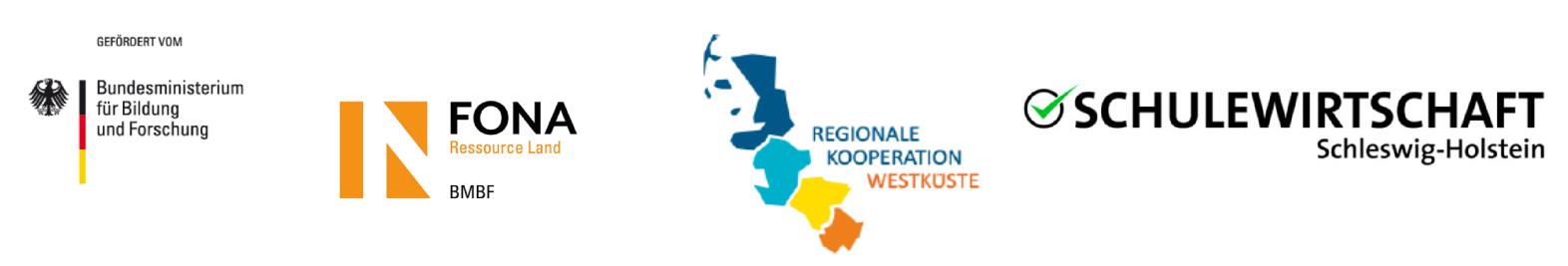 